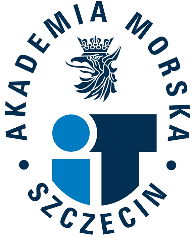 Wydział Informatyki i Telekomunikacjiul. Wały Chrobrego 1-2	70-500 Szczecintel.(+48 91) 48 09 894	www.am.szczecin.ple-mail:di@am.szczecin.pl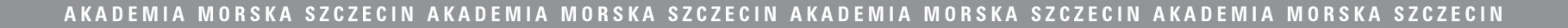 Szczecin, 22.02.2021 r.INFORMACJA O WYNIKU KONKURSUna stanowisko adiunkta w grupie pracowników badawczo-dydaktycznych
w Katedrze Elektroniki i Telekomunikacji Wydziału Informatyki i Telekomunikacji Akademii Morskiej 
w SzczecinieDziałając na podstawie art. 119 ust. 3 ustawy z dnia 20 lipca 2018 r. - Prawo o szkolnictwie wyższym i nauce (Dz. U. poz. 1668), informuję, że w wyniku zakończenia procedury konkursowej na ww. stanowisko nie został wybrany żaden kandydat.W wymaganym terminie, tj. do dnia 19.02.2021 r. nie wpłynęła żadna kandydatura 
na ww. stanowisko, w związku z powyższym konkurs został zamknięty.  Dziekan Wydziału Informatyki i Telekomunikacjiprof. dr hab. inż. Zbigniew Pietrzykowski 